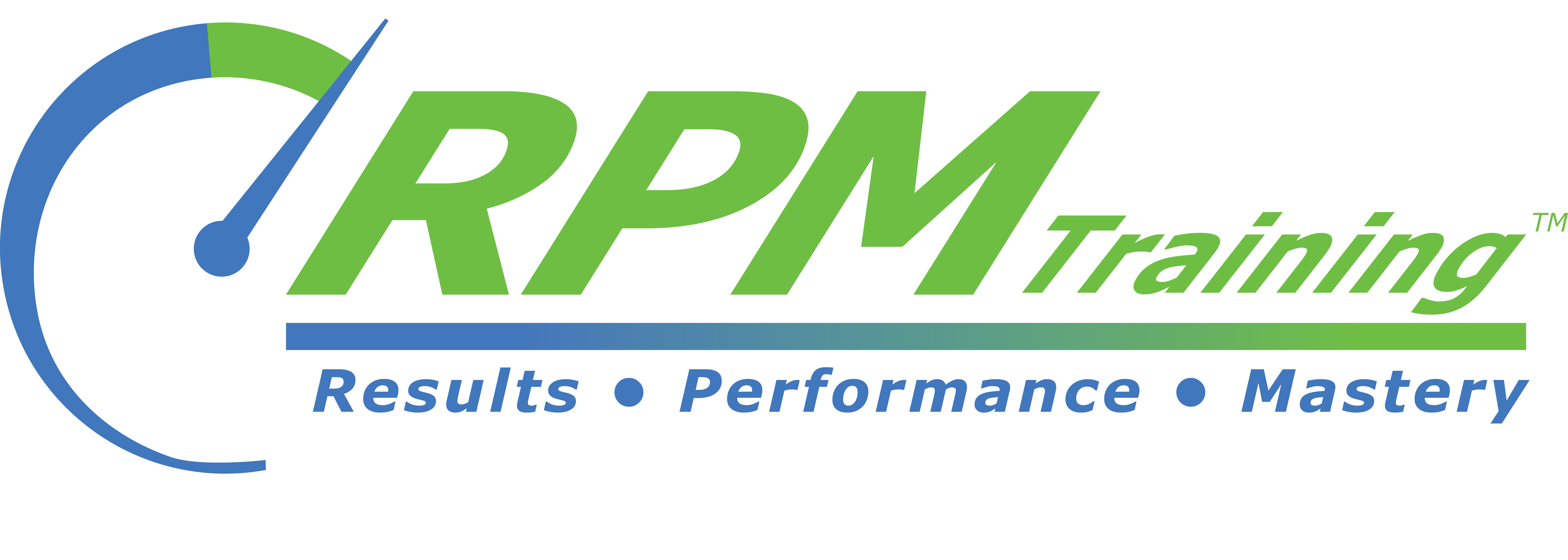 RPM Training Presents Our 3 Day SMART CourseService, Management And Results TrainingVancouver, BC - June 25,26,27, 2019 Venue: THE WESTIN WALL CENTRE, VANCOUVER AIRPORT3099 Corvette Way Richmond, British Columbia, CanadaTrainer:  Murray Voth murrayvoth@rpmtraining.net 604-786-9049Same Great Trainer – Brand New Course!Experience the latest in modern shop management training that is a result of 32 years of experience distilled into 3 Days. After 14 years of training and coaching Murray knows what works and what doesn’t work, and how to get people past their roadblocks! Day One: What We Sell Disappears - Capturing What We Sell1. Introduction – What Is Good Customer Service?2. Managing the Paper and Communication Flow3. Scheduling – Creating a Professional Practice 4. Dispatching – Analogue and Digital Work Flow Day Two:  What is A Fair Price? -  Managing What We Sell5. Client Consultation Process – Overcoming the Negative6. Measuring and Managing Service and Parts 7. Creating Productivity & Efficiency in Time and Money8. Getting Paid For Testing – Throw Out The Magic Wand Day 3: What is Good Value? – Managing the Vehicle 9. Inspections – The Doctor is In!10. Maintenance Programs - Planting A Crop for the Future!11. The 400% Rule – The Deferred work cycle.12. Conclusion – How To Make These Changes Stick!“In my previous workplace I went to a lot of training courses and seminars. (Primarily put on by RBC) I have never experienced a trainer as knowledgeable about a subject as Murray Voth of RPM Training. The content was excellent and relevant, and was well communicated at a good pace. His personalization of the training includes his own past experiences as well as current industry practices; his genuine interest in all who attended was a pleasant addition to the course. Genuine, Compassionate, Understanding, Concise, Humorous, Insightful, and Knowledgeable.” ~ Joclyn C.Further testimonials available on request.Your investment is only $1299.00 per person plus GST $64.95 = $1363.95. Includes lunches, beverages, and training material. Ask about our ARA Membership Advantage Pricing!Any shop that takes this course and implements at least one of the key chapters, will gain .5 of a billed hour per technician per day. Example: 3 technicians X .5 Hour = 1.5 hours per day. 1.5 hours X 21 days in a month = 31.5 hours. 31.5 hours X $100 an hour = $3100.00You double your training dollars in one month!Register: Name (s): ________________ ___________________________________ 
Shop Name:__________________________________________________________Business Address:_____________________________________________________Billing address if different:______________________________________________Email Address:___________________________ Phone:  _____________________Credit Card Number 	________________________ Exp. Date__________________CCV#____________________ Name on Credit Card__________________________Please fill out and send scan or photo of registration to murrayvoth@rpmtraining.net or text to 604-786-9049